JĘZYK ANGIELSKI  26.05.2020r.Witam serdecznie wszystkie dzieci, a szczególnie witam wszystkie mamusieBardzo serdecznie Was pozdrawiam w dniu Waszego/Naszego świętaDla wszystkich dzieci przygotowałam specjalne zadania z języka angielskiego:Zadanie 1.W tym tygodniu zapoznamy się również ze słownictwem dotyczącym rodziny.family – rodzinamother/mummy – mamafather/daddy – tatabrother – bratsister- siostrababy –  dzieckouncle – wujekaunt – ciociagrandmother/grandma- babciagrandfather/granpa – dziadek(Poprzez „Tłumacz Google” możesz sprawdzić poprawną wymowę wyrazów.)Zadanie 2.Dopasuj nazwy członków rodziny do ich zdjęć. Naciśnij na wyraz a następnie na pasujący do niego obrazek.https://learnenglishkids.britishcouncil.org/word-games/familyZadanie 3.Odpowiedz na pytanie wskazując odpowiedni obrazek. Where is… (Gdzie jest… )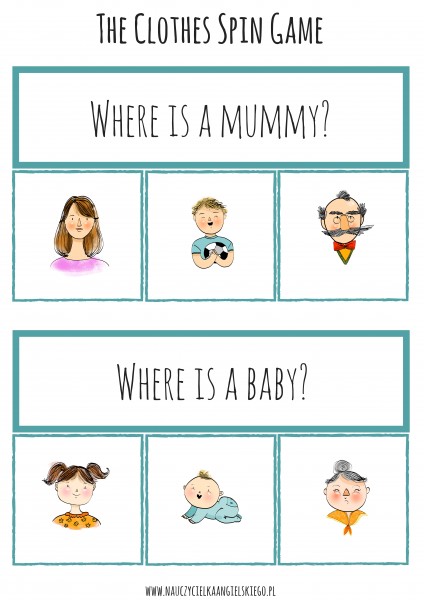 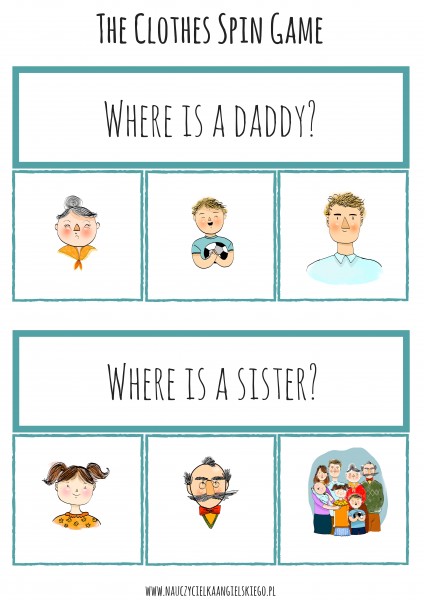 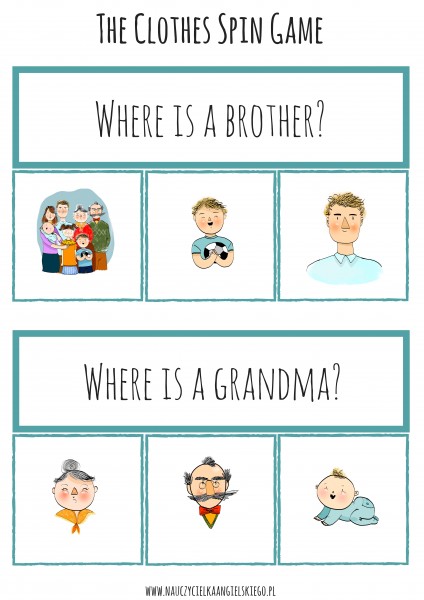 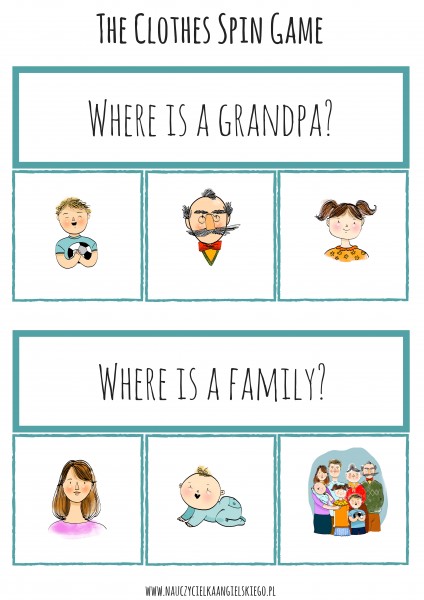 Zadanie 4.“Simon says” – zabawa ruchowa. Stań na podłodze, poproś osobę dorosłą o podawanie poleceń. Wykonaj tylko polecenie wtedy gdy osoba dorosła powie SIMON SAYS (Sajmon ses)  (jeżeli nie wypowie „Simon says” nie możesz wykonać polecenia)Simon says stand up, (stój prosto)Saymon says sit down, (usiądź)Simon says jump three times,(podskocz trzy razy)Simon says clap your hands, (klaszcz w dłonie)Simon says stamp your feet. (tup nogami)Zadanie 5Lekcja o rodzinie:Link do zajęć z języka angielskiego:https://youtu.be/jUqlBmCxgw4https://youtu.be/rYnvnf5XRk0